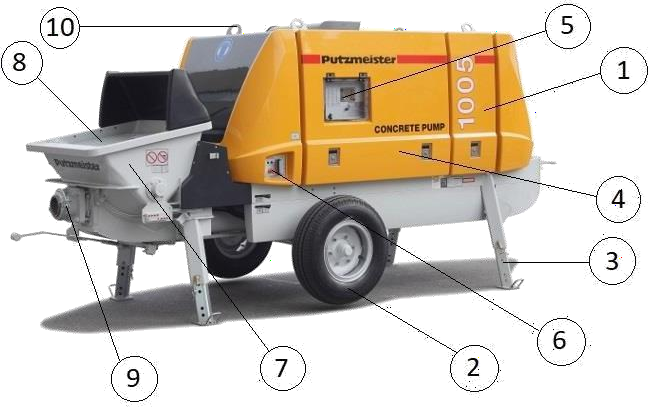 NOKONTROL EDİLEN NOKTALARNOTYORUMLAR1.Makine fiziksel durumu iyi ve sağlam durumda mı?2.Lastikte hasar var mı? (Cıvata, kesik ve hava basıncı)3.Yan-ayaklar hasarsız ve çalışır durumda mı?4.Motor aksamı ve dönen kısımlar kapalı mı?5.Operasyon düğmeleri iyi ve çalışır durumda mı?6.Acil durdurma düğmesi iyi ve çalışır durumda mı?7.Beton hunisi iyi ve sağlam durumda mı?8.Beton hunisi üzerinde koruyucu var mı?9.Boru hattı ve bağlantıları iyi ve sağlam durumda mı?10.Kancalar taşımak için iyi ve sağlam durumda mı?11.Güç kablosu uygun şekilde bağlanmış mı?12.Topraklama yapılmış mı?13.Operatör geçerli ve uygun lisansa sahip mi?14.Güncel periyodik kontrolü var mı?15.Boru hattı düzgün ve iyi durumda mı?